Роль семьи в воспитании ребенкаРоль семьи в воспитании ребенка чрезвычайно велика. Заложенные с раннего детства качества и основы поведения остаются с человеком на протяжении всей его жизни.Воспитание начинается в семье. Именно в окружении близких, родных людей происходит развитие ребенка как личности, закладываются основы его будущего поведения в обществе. И хотя все больше места в нашей жизни отводится техническим новинкам, а образование становится дистанционным, воспитание, в первую очередь семейное, по-прежнему занимает главенствующую роль в формировании личности ребенка. Семья выполняет определенные функции: обеспечивает ребенку все условия для физического развития; участвует в формировании его личности; закладывает основы одобряемого обществом нравственного поведения; прививает любовь к искусству, тем самым формируя творческие интересы; обучает ребенка. Прививать ребенку любовь к физкультуре и спорту нужно с раннего детства. Делать это рекомендуется, привнося развлекательный элемент в совместные занятия, ведь именно игра является ведущей деятельностью дошкольника. Для более старшего ребенка показательным будет собственный пример родителей. Совместные занятия физкультурой и спортом не только укрепляют здоровье, но и повышают сплоченность семьи. В семейной среде ребенок проводит большую часть своего времени. Именно поэтому его личность формируется под влиянием семьи, в процессе взаимоотношений с родственниками. Происходит этот процесс по двум основным направлениям:Родители и другие родственники целенаправленно влияют на ребенка: воспитывают его, прививают определенный образ мыслей, формируют привычки.Ребенок наблюдает за родителями, старшими братьями и сестрами, другими родными людьми и старается вести себя так же, как и они.Кроме того, семья закладывает основу нравственного поведения. С детских лет каждый из нас знает «что такое хорошо и что такое плохо». И все это благодаря родителям и другим близким родственникам. Формирование любознательности и творческих интересов Каждый ребенок любознателен. У детей дошкольного возраста любознательность проявляется в виде бесконечных вопросов об окружающем мире, отвечая на которые родители стимулируют познавательный интерес своего ребенка. Но семейное воспитание не всегда приносит положительные результаты и благотворно влияет на развитие личности ребенка. Иногда взаимоотношения с родителями оказываются травмирующими и по прошествии лет вспоминаются уже взрослым человеком как некий печальный опыт. Многое при этом зависит от стиля семейного воспитания.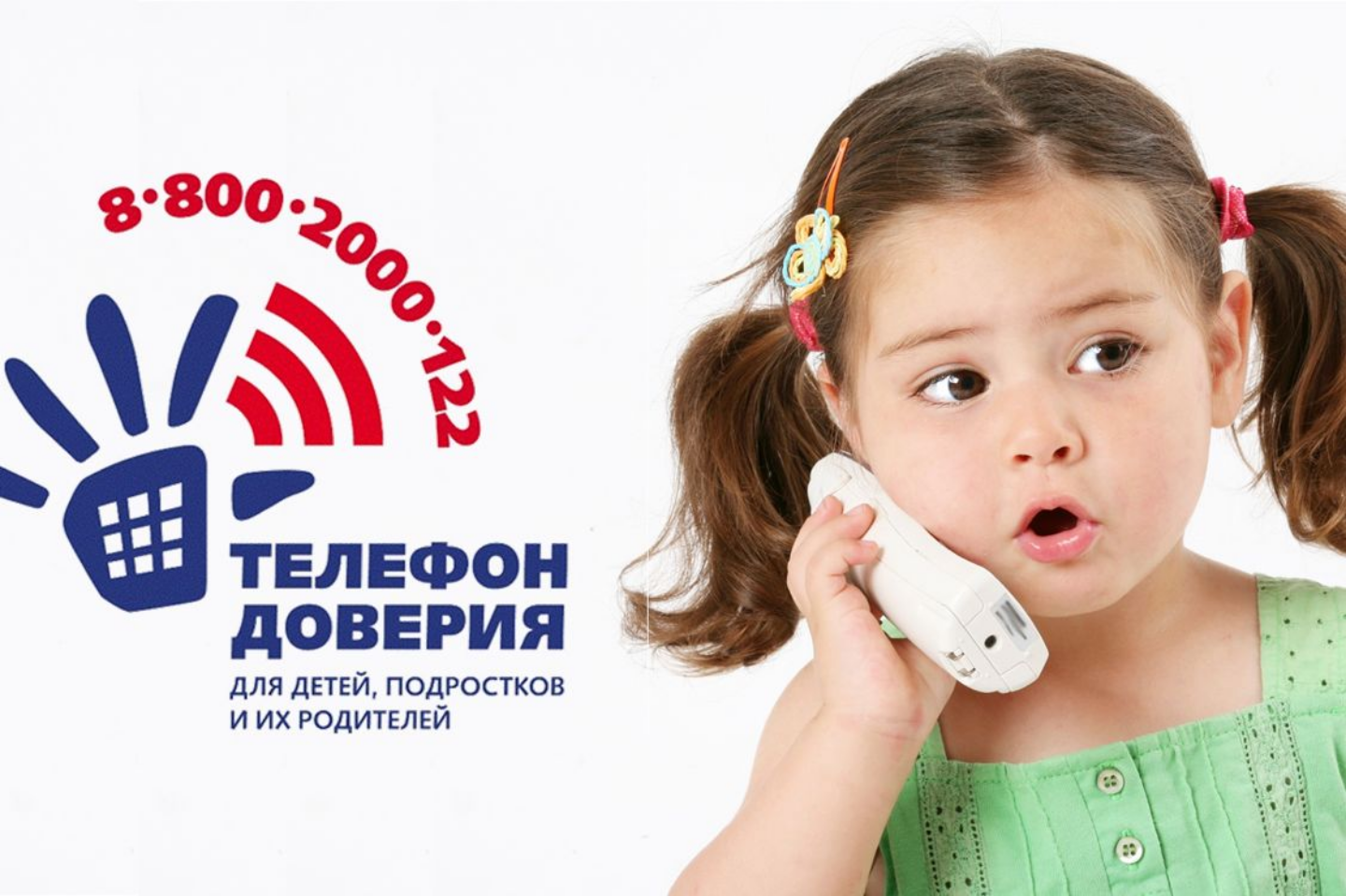 